Flotilla Boating and Fishing Club_____________________________________________________________________________________San Antonio, Texas 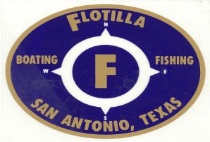 Scholarship Application(To be completed by Student)STUDENTS INFORMATIONFull Name:  ___________________________________________________________________________                      Last                                                                 First                                            Middle InitialAddress ______________________________________________________________________________                Street                                                                               City/State                                    Zip CodeDate of Birth ________  Social Security Number ________________ Phone Number ________________High School Attending:  _____________________U.S. Citizen? ______ Permanent Resident__________SAT Score:  Verbal ________________________ Math _______________________ Total ____________ACT Composite _____________________________FAMILY INFORMATIONMother’s Name:  ____________________________Address ___________________________________                                                                                                              Street                                 City, State and ZipMother’s Employer:  ___________________________ Position _________________________________Father’s Name:  _______________________________Position _________________________________                                                                                                                  Street                              City, State and ZipFather’s Employer: ____________________________Position ________________________________________________________________________________________________________________________FINANCIAL INFORMATIONAnnual gross income of family: Less than $10,000 ______________                             $30,000 -$39,000 ______________$10,000 - $14,999  ______________                             $40,000 - $44,999 _____________$15,000 - $19,000  ______________                             $45,000 - $49,999 _____________